Bossy Verbs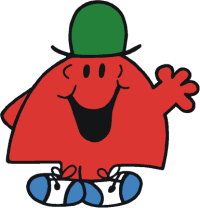 Mr. Chatterbox has made all Little Miss Bossy’s sentences too long!  They don’t sound bossy anymore!  Can you help Little Miss Bossy cut out words to turn them into sentences with bossy verbs?  Remember! Bossy verbs and sentences sound like commands and instructions. Please could you come over and fold the paper in half?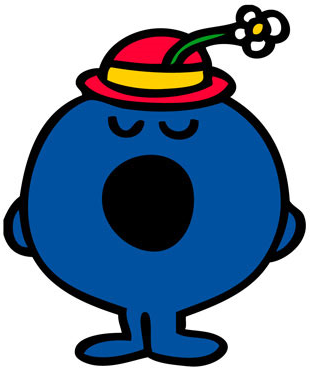 Could you carefully drive to the hotel?Please pour the milk into the bowl.When you are ready, line up at the door.Take your coats off, but please do it carefully.Gently remove the jelly from the mould.If you want to, cut along the dotted line.When you have time, add the icing to the cake.Please close the door after you.I think you should turn right at the traffic lights, don’t you?
Now you have helped make those sentences bossy, can you come up with your own bank of bossy verbs?  Little Miss Bossy could do with 20!Now that you have a word bank, can you write a mini bossy poem like the one we read? Little Miss Bossy needs some instructions for one of the following:How to get ready in the morning.How to get to school.How to get a house point.